OBČINA IZOLA – COMUNE DI ISOLA				         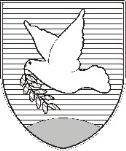 OBČINSKI SVET – CONSIGLIO COMUNALESončno nabrežje 8 – Riva del Sole 86310 Izola – IsolaTel: 05 66 00 100, Fax: 05 66 00 110E-mail: posta.oizola@izola.siWeb: http://www.izola.si/Prot. n.: 600-23/2015                                                                                              PROPOSTAData:                    In virtù dell'articolo 29 della Legge sulle autonomie locali (Gazzetta Ufficiale della RS nn. 94/07-TUU2, 76/08, 79/09,  51/10, 40/12 – Sigla: ZUJF e 14/15 – Sigla: ZUUJFO), dell'articolo 17 del Decreto sull'istituzione dell'ente pubblico di educazione e istruzione Scuola elementare Livade Isola (Bollettino Ufficiale del Comune di Isola nn. 6/08 – TUU e 5/10) e dell'articolo 30 dello Statuto del Comune di Isola (Bollettino Ufficiale del Comune di Isola nn. 15/99, 17/12 e 6/14) il Consiglio del Comune di Isola, riunitosi il ___ alla sua ___ seduta, accoglie il seguente atto diD  E  L  I  B  E  R  A1Il Consiglio del Comune di Isola ha esaminato il Piano annuale di lavoro dell'ente pubblico di educazione e istruzione Scuola elementare Livade per l'anno scolastico 2016/2017 e ne ha preso atto.2Il presente atto di Delibera ha efficacia immediata.                                                                                                       	      mag. Igor Kolenc                                                                                                                       SindacoSi recapita a:Scuola elementare Livade IsolaUfficio attività sociali, in locoatti – 2x